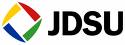 PathTrak™ API DocumentPathTrak™ Release 4.2January 22, 2015Version 1.0TABLE OF CONTENTSOverview	3Web Service documentation URL	3Web services API	3Spectrum Details API	3MACTrak™ Details API	4Spectrum Node Ranking API	6MACTrak™ Node Ranking API	7MACTrak™ Availability API	7Element Hierarchy API	8Cable Modem Import API	9Enterprise Nodes API	10Node Details API	10Node Spectrum Details API	12Node MACTrak™ Details API	13Enterprise Regions API	14Regions Details API	14Regional Performance Daily Summary All Regions API	15Regional Performance Monthly Summary All Regions API	16Region Details API	16Regional Performance Daily Summary for one region API	18Regional Performance Monthly Summary for one region API	18Systems Details API	19Regional Performance Daily Summary all systems in region API	20Regional Performance Monthly Summary all systems in region API	20System Details API	21Regional Performance Daily Summary for one system API	22Regional Performance Monthly Summary for one system API	23All Nodes in System Details API	23All Nodes in System Spectrum Details API	24All Nodes in System MACTrak™ Details API	25Node in a System API	27Node in a System Spectrum Details API	28Node in System MACTrak™ Details API	29All Nodes in Region Details API	31Node in a Region API	31Node in a Region Spectrum Details API	33Node in Region MACTrak™ Details API	34Direct Links	36Spectrum Live View	36QAMTrak™ Live View	36Monitoring View Live	36MACTrak™ Performance View	36Enhanced Alarm View	37Spectrum Summary Data Report view	37Spectrum Detail Data Report view	38Spectrum Density Data Report view	38Threshold Max vs Time Data Report view	39Single Frequency vs Time Data Report view	40Multiple Frequency vs Time Data Report view	41OverviewThis specification defines the PathTrak™ web service API’s and URL’s to access live views and reports. The interface uses Web Services based on the standards-based, platform independent definition from the World Wide Web Consortium.  For Release 4.2, the PathTrak™ Interface will provide the following capabilities:Web service REST API calls for the followingSpectrum Details and MACTrak™ Details APISpectrum and MACTrak™ Node Ranking APIMACTrak™ Availability APIElement Hierarchy APIEnterprise API – Regions and NodesCable Modem And CPE import APIDirect URL’s to reach Live viewsDirect URL’s to reach Spectrum Reports viewWeb Service documentation URLWeb based example documentation for the API’s can be found at the following URLhttp://<pathtrak host>:<port>/pathtrak/docs/api.htmlWeb services API Spectrum Details APIDescriptionThis API gives Spectrum details for a node based on the following parameters. The response can be received in either JSON or XML based on the request URL.RequestExample: /services/api/spectrumdetails/json?duration=60&limit=1&showlevels=noResponseMACTrak™ Details APIDescriptionThis API gives MACTrak™ details for a node based on the following parameters. The response can be received in either JSON or XML based on the request URL.RequestExample: /services/api/mactrakdetails/xml?duration=60&limit=100000ResponseSpectrum Node Ranking APIDescriptionThis API gives Spectrum node ranking for all nodes based on the following parameters. The response can be received in either JSON or XML based on the request URL.RequestExample: /services/api/spectrumranking/xml?onlyfailed=no&limit=100000&threshold=1ResponseMACTrak™ Node Ranking APIDescriptionThis API gives MACTrak™ node ranking for all nodes based on the following parameters. The response can be received in either JSON or XML based on the request URL.RequestExample: /services/api/mactrakranking/xml?onlyfailed=no&limit=100000ResponseMACTrak™ Availability APIDescriptionThis API gives MACTrak™ availability information for all nodes in RPM3000’s. The response can be received in either JSON or XML based on the request URL.RequestExample: /services/api/mactrakavailability/xml?limit=100000ResponseElement Hierarchy APIDescriptionThis API gives hierarchy of all the elements in the server. The response can be received in either JSON or XML based on the request URL.RequestResponseCable Modem Import APIDescriptionThis API is for importing cable modem and CPE information into PathTrak™. The request and response will be JSON.RequestRequest Sample{  "modems": [    {      "mac": "",      "address": "",      "longitude": "",      "latitude": "",      "cpes": [        {          "mac": ""        }      ]    }  ]}Programmatic Object StructureModems {modems (array[Modem])}Modem {mac (string): **:**:**:**:**:**,address (string, optional),longitude (string, optional),latitude (string, optional),cpes (array[CPE])}CPE {mac (string): **:**:**:**:**:**}ResponseEnterprise Nodes APINode Details APIDescriptionThis API gives details and operations possible in a first node matching the name in the PathTrak™ enterprise.  For using thing the enterprise API the regional performance feature needs be setup. The response can be received in either JSON or XML based on the response content type specification. Default JSON.RequestResponseNode Spectrum Details APIDescriptionThis API gives enterprise Spectrum details for a node based on the following parameters. For using thing the enterprise API the regional performance feature needs be setup. The response can be received in either JSON or XML based on the response content type specification. Default JSON.RequestExample: /services/enterprise/nodes/<Node Name> /spectrumdetails?duration=60&showlevels=no&limit=100000ResponseNode MACTrak™ Details APIDescriptionThis API gives enterprise MACTrak™ details for a node based on the following parameters. For using thing the enterprise API the regional performance feature needs be setup. The response can be received in either JSON or XML based on the response content type specification. Default JSON.RequestExample: /services/enterprise/nodes/<Node Name> /mactrakdetails?duration=60&limit=1000ResponseEnterprise Regions APIRegions Details APIDescriptionThis API gives details and operations possible in all regions in the PathTrak™ enterprise.  For using thing the enterprise API the regional performance feature needs be setup. The response can be received in either JSON or XML based on the response content type specification. Default JSON.RequestResponseRegional Performance Daily Summary All Regions APIDescriptionThis API gives regional performance daily summary for all regions. For using thing the enterprise API the regional performance feature needs be setup. The response can be received in either JSON or XML based on the response content type specification. Default JSON.RequestResponseRegional Performance Monthly Summary All Regions APIDescriptionThis API gives regional performance monthly summary for all regions. For using thing the enterprise API the regional performance feature needs be setup. The response can be received in either JSON or XML based on the response content type specification. Default JSON.RequestResponseRegion Details APIDescriptionThis API gives details and operations possible in a first region matching the name in the PathTrak™ enterprise.  For using thing the enterprise API the regional performance feature needs be setup. The response can be received in either JSON or XML based on the response content type specification. Default JSON.RequestResponseRegional Performance Daily Summary for one region APIDescriptionThis API gives regional performance daily summary for one region. For using thing the enterprise API the regional performance feature needs be setup. The response can be received in either JSON or XML based on the response content type specification. Default JSON.RequestResponseRegional Performance Monthly Summary for one region APIDescriptionThis API gives regional performance monthly summary for all regions. For using thing the enterprise API the regional performance feature needs be setup. The response can be received in either JSON or XML based on the response content type specification. Default JSON.RequestResponseSystems Details APIDescriptionThis API gives details and operations possible in all systems within a region in the PathTrak™ enterprise.  For using thing the enterprise API the regional performance feature needs be setup. The response can be received in either JSON or XML based on the response content type specification. Default JSON.RequestResponseRegional Performance Daily Summary all systems in region APIDescriptionThis API gives regional performance daily summary for all systems in a region. For using thing the enterprise API the regional performance feature needs be setup. The response can be received in either JSON or XML based on the response content type specification. Default JSON.RequestResponseRegional Performance Monthly Summary all systems in region APIDescriptionThis API gives regional performance monthly summary for all systems in a region. For using thing the enterprise API the regional performance feature needs be setup. The response can be received in either JSON or XML based on the response content type specification. Default JSON.RequestResponseSystem Details APIDescriptionThis API gives details and operations possible in a first system matching the name in a region in the PathTrak™ enterprise.  For using thing the enterprise API the regional performance feature needs be setup. The response can be received in either JSON or XML based on the response content type specification. Default JSON.RequestResponseRegional Performance Daily Summary for one system APIDescriptionThis API gives regional performance daily summary for one region. For using thing the enterprise API the regional performance feature needs be setup. The response can be received in either JSON or XML based on the response content type specification. Default JSON.RequestResponseRegional Performance Monthly Summary for one system APIDescriptionThis API gives regional performance monthly summary for all regions. For using thing the enterprise API the regional performance feature needs be setup. The response can be received in either JSON or XML based on the response content type specification. Default JSON.RequestResponseAll Nodes in System Details APIDescriptionThis API gives details and operations possible in all nodes within a system and region in the PathTrak™ enterprise.  For using thing the enterprise API the regional performance feature needs be setup. The response can be received in either JSON or XML based on the response content type specification. Default JSON.RequestResponseAll Nodes in System Spectrum Details APIDescriptionThis API gives enterprise Spectrum details for all nodes in a system and region based on the following parameters. For using thing the enterprise API the regional performance feature needs be setup. The response can be received in either JSON or XML based on the response content type specification. Default JSON.RequestExample: /services/enterprise/regions/<Region Name>/systems/<System Name>/nodes/spectrumdetails?duration=60&showlevels=no&limit=100000ResponseAll Nodes in System MACTrak™ Details APIDescriptionThis API gives enterprise MACTrak™ details for all nodes in a system and region based on the following parameters. For using thing the enterprise API the regional performance feature needs be setup. The response can be received in either JSON or XML based on the response content type specification. Default JSON.RequestExample: /services/enterprise/regions/<Region Name>/systems/<System Name>/nodes/mactrakdetails?duration=60&limit=1000ResponseNode in a System APIDescriptionThis API gives details and operations possible in a first node matching the name in a system and region in PathTrak™ enterprise.  For using thing the enterprise API the regional performance feature needs be setup. The response can be received in either JSON or XML based on the response content type specification. Default JSON.RequestResponseNode in a System Spectrum Details APIDescriptionThis API gives enterprise Spectrum details for a node in a system and region based on the following parameters. For using thing the enterprise API the regional performance feature needs be setup. The response can be received in either JSON or XML based on the response content type specification. Default JSON.RequestExample: /services/enterprise/regions/<Region Name>/systems/<System Name>/nodes/<Node Name> /spectrumdetails?duration=60&showlevels=no&limit=100000ResponseNode in System MACTrak™ Details APIDescriptionThis API gives enterprise MACTrak™ details for a node in a system and region based on the following parameters. For using thing the enterprise API the regional performance feature needs be setup. The response can be received in either JSON or XML based on the response content type specification. Default JSON.RequestExample: /services/enterprise/regions/<Region Name>/systems/<System Name>/nodes/<Node Name>/mactrakdetails?duration=60&limit=1000ResponseAll Nodes in Region Details APIDescriptionThis API gives details and operations possible in all nodes within a region in the PathTrak™ enterprise.  For using thing the enterprise API the regional performance feature needs be setup. The response can be received in either JSON or XML based on the response content type specification. Default JSON.RequestResponseNode in a Region APIDescriptionThis API gives details and operations possible in a first node matching the name in a region in PathTrak™ enterprise.  For using thing the enterprise API the regional performance feature needs be setup. The response can be received in either JSON or XML based on the response content type specification. Default JSON.RequestResponseNode in a Region Spectrum Details APIDescriptionThis API gives enterprise Spectrum details for a node in a region based on the following parameters. For using thing the enterprise API the regional performance feature needs be setup. The response can be received in either JSON or XML based on the response content type specification. Default JSON.RequestExample: /services/enterprise/regions/<Region Name>/nodes/<Node Name> /spectrumdetails?duration=60&showlevels=no&limit=100000ResponseNode in Region MACTrak™ Details APIDescriptionThis API gives enterprise MACTrak™ details for a node in a region based on the following parameters. For using thing the enterprise API the regional performance feature needs be setup. The response can be received in either JSON or XML based on the response content type specification. Default JSON.RequestExample: /services/enterprise/regions/<Region Name>/nodes/<Node Name>/mactrakdetails?duration=60&limit=1000ResponseDirect LinksSpectrum Live ViewDescriptionThis link is used to launch a direct spectrum live view in your browser. If it is used from a mobile device then the PathTrak™ Mobile App will be launched.RequestQAMTrak™ Live ViewDescriptionThis link is used to launch a direct QAMTrak™ live view in your browser.RequestMonitoring View LiveDescriptionThis link is used to launch a direct Monitoring live view in your browser.RequestMACTrak™ Performance ViewDescriptionThis link is used to launch a direct MACTrak™ Performance view in your browser.RequestEnhanced Alarm ViewDescriptionThis link is used to launch a direct enhanced alarm view in your browser.RequestSpectrum Summary Data Report viewDescriptionThis link is used to launch spectrum summary report in the browser.RequestExample: /direct/spectrum-summary?node=<Node Name>&time=20150122000000&duration=60&metric=1Spectrum Detail Data Report viewDescriptionThis link is used to launch spectrum summary report in the browser.RequestExample: /direct/ spectrum-detail?node=<Node Name>&time=20150122000000&duration=60&stat=threshold_1Spectrum Density Data Report viewDescriptionThis link is used to launch spectrum density report in the browser.RequestExample: /direct/ spectrum-density?node=<Node Name>&time=20150122000000&duration=60&stat=threshold_1Threshold Max vs Time Data Report viewDescriptionThis link is used to launch threshold max vs time report in the browser.RequestExample: /direct/time-over-threshold?node=<Node Name>&time=20150122000000&duration=60&metric=8&stat=threshold_1Single Frequency vs Time Data Report viewDescriptionThis link is used to launch single frequency vs time report in the browser.RequestExample: /direct/frequency-time?node=<Node Name>&time=20150122000000&duration=60&metric=1&freq=40.0Multiple Frequency vs Time Data Report viewDescriptionThis link is used to launch multiple frequency vs time report in the browser.RequestExample: /direct/multiple-frequency-time?node=<Node Name>&time=20150122000000&duration=60&metric=1&freq=0.5,40.0,10.0MethodURL            GETGETJSON - /services/api/spectrumdetails/jsonXML - /services/api/spectrumdetails/xmlParamsValuesNotesnodenodeidshowlevelsdurationenddatetimelimitstringnumberstringnumberdate timenumberNode name, If no node name or id is given then spectrum details for all nodes is returned.Node id.Show worst frequency level for each threshold. Valid Values yes or no. Default no.Duration is in minutes. Valid Values 15 – 1440. Default 60.Format - yyyy-MM-dd'T'HH:mm:ssZ (Z or +hh:mm or -hh:mm).Default current date time.Valid Values 1 – 1000000. Default 100,000.StatusResponse200{node (string): Node Name,hcu (string): HCU Name,datetime (string): Date Time,t1 (number): Threshold 1,t1frequency (string, optional): Worst frequency for Threshold 1,t1minLevel (string, optional): Worst frequency Minimum Level for Threshold 1,t1avgLevel (string, optional): Worst frequency Average Level Threshold 1,t1maxLevel (string, optional): Worst frequency Maximum Level Threshold 1,t2 (number): Threshold 2,t2frequency (string, optional): Worst frequency for Threshold 2,t2minLevel (string, optional): Worst frequency Minimum Level for Threshold 2,t2avgLevel (string, optional): Worst frequency Average Level Threshold 2,t2maxLevel (string, optional): Worst frequency Maximum Level Threshold 2,t3 (number): Threshold 3,t3frequency (string, optional): Worst frequency for Threshold 3,t3minLevel (string, optional): Worst frequency Minimum Level for Threshold 3,t3avgLevel (string, optional): Worst frequency Average Level Threshold 3,t3maxLevel (string, optional): Worst frequency Maximum Level Threshold 3,t4 (number): Threshold 4,t4frequency (string, optional): Worst frequency for Threshold 4,t4minLevel (string, optional): Worst frequency Minimum Level for Threshold 4,t4avgLevel (string, optional): Worst frequency Average Level Threshold 4,t4maxLevel (string, optional): Worst frequency Maximum Level Threshold 4} MethodURL            GETGETJSON - /services/api/mactrakdetails/jsonXML - /services/api/mactrakdetails/xmlParamsValuesNotesnodenodeiddurationenddatetimelimitstringnumbernumberdate timenumberNode name, If no node name or id is given then spectrum details for all nodes is returned.Node id.Duration is in minutes. Valid Values 15 – 1440. Default 60.Format - yyyy-MM-dd'T'HH:mm:ssZ (Z or +hh:mm or -hh:mm).Default current date time.Valid Values 1 – 1000000. Default 100,000.StatusResponse200{node (string): Node Name,hcu (string): HCU Name,datetime (string): Date Time,npi (integer): Node Performance Index,frequency (number): Channel frequency,bandwidth (number): Channel bandwidth,modulation (string): Channel modulation,cpi (integer): Channel Performance Index,unique_macs_count (integer): Unique MACs count in channel,packet_count (integer): Total packet count for channel,uncor_rate (number): Uncorrectable Codeword error rate,cor_rate (number): Correctable Codeword error rate,avg_eqmer (number): Average Equalized MER,avg_uneqmer (number): Average Unequalized MER,eqmer_fail_count (integer): Equalized MER fail count,uneqmer_fail_count (integer): Unequalized MER fail count,minimum_uneqmer (number): Minimum Unequalized MER,level_delta (number): Level Delta,delta_level_error_count (integer): Level Delta error count,imp_noise_error_rate (number): Impulse Noise error rate,imp_noise_fail_count (integer): Impulse Noise fail count}MethodURL            GETGETJSON - /services/api/spectrumranking/jsonXML - /services/api/spectrumranking/xmlParamsValuesNotesonlyfailedthresholdlimitstringnumbernumberGet nodes which failed yesterday. Valid values yes or no. Default no.Get ranking for selected threshold. Valid values 1 – 4. Default 1.Valid Values 1 – 1000000. Default 100,000.StatusResponse200{node (string): Node Name,hcu (string): Hcu Name,ptot (array[string]): Percentage time over threshold for last 7 days for selected threshold in input}MethodURL            GETGETJSON - /services/api/mactrakranking/jsonXML - /services/api/mactrakranking/xmlParamsValuesNotesonlyfailedlimitstringnumberGet nodes which failed yesterday. Valid values yes or no. Default no.Valid Values 1 – 1000000. Default 100,000.StatusResponse200{node (string): Node Name,hcu (string): HCU Name,npi (array[string]): Node performance index for last 7 days}MethodURL            GETGETJSON - /services/api/mactrakavailability/jsonXML - /services/api/mactrakavailability/xmlParamsValuesNoteslimitnumberValid Values 1 – 1000000. Default 100,000.StatusResponse200{node (string): Node Name,hcu (string): HCU Name,frequency (number), Channel Frequency,bandwidth (number): Channel Bandwidth,modulation (string):Channel Modulation,mactrakAvailable (string): MACTrak Available,upstreamNodeName (string, optional): Upstream Node Name,fiberNodeName (string, optional): Fiber Node Name,cmtsHostName (string, optional): CMTS Host Name,userDefined1 (string, optional): User Defined in PathTrak,userDefined2 (string, optional): User Defined in PathTrak,userDefined3 (string, optional): User Defined in PathTrak,userDefined4 (string, optional): User Defined in PathTrak,userDefined5 (string, optional): User Defined in PathTrak}MethodURL            GETGETJSON - /services/api/hierarchy/jsonXML - /services/api/hierarchy/xmlStatusResponse200{name (string): Element Name,model (string, optional): Model of element ,child (array[hierarchy], optional): Children if any are present}MethodURL            POST/services/api/modemsParamsValuesNotesmodemsmacaddresslongitudelatitudecpesmacarraystringstringnumbernumberarraystringCan send one or more modems. Required.Cable modem mac address. Required.Modem physical address. 100 Characters. Optional.Modem longitude. Range -180 to 180. Optional.Modem latitude. Range -90 to 90. Optional.Cpe’s related to a CM. Can send one or more. Required.CPE mac address. Required.StatusResponse200{errorCode (integer): 0-No Error, 1000-CM MAC Error, 1001-Latitude Error, 1002-Longitude Error, 1003-CPE MAC Error, 2000-Server Error,mac (string, optional): The modem MAC on which the error was detected}MethodURL            GET/services/enterprise/nodes/<node name>StatusResponse200{  "link": [    {      "rel": "self",      "href": "http://<hostname>/pathtrak/services/enterprise/nodes/<node name>"    },    {      "rel": "all_spectrum_details",      "href": "http://<hostname>/pathtrak/services/enterprise/nodes/<node name>/spectrumdetails"    },    {      "rel": "all_mactrak_details",      "href": "http://<hostname>/pathtrak/services/enterprise/nodes/<node name>/mactrakdetails"    },    {      "rel": "spectrum_analyzer",      "href": "http://<hostname>/pathtrak/direct/sa?node=<node name>"    },    {      "rel": "qamtrak_analyzer",      "href": "http://<hostname>/pathtrak/direct/qa?node=<node name>"    },    {      "rel": "monitoring_view",      "href": "http://<hostname>/pathtrak/direct/mv?node=<node name>"    },    {      "rel": "mactrak_performance",      "href": "http://<hostname>/pathtrak/direct/mtp?node=<node name>"    },    {      "rel": "enhanced_alarm",      "href": "http://<hostname>/pathtrak/direct/ea?node=<node name>"    }  ],  "name": <Node Name>}500Contains exception from the server. Example node name not found.MethodURL            GET/services/enterprise/nodes/<node name>/spectrumdetailsParamsValuesNotesshowlevelsdurationenddatetimelimitstringnumberdate timenumberShow worst frequency level for each threshold. Valid Values yes or no. Default no.Duration is in minutes. Valid Values 15 – 1440. Default 60.Format - yyyy-MM-dd'T'HH:mm:ssZ (Z or +hh:mm or -hh:mm).Default current date time.Valid Values 1 – 1000000. Default 100,000.StatusResponse200{node (string): Node Name,hcu (string): HCU Name,datetime (string): Date Time,t1 (number): Threshold 1,t1frequency (string, optional): Worst frequency for Threshold 1,t1minLevel (string, optional): Worst frequency Minimum Level for Threshold 1,t1avgLevel (string, optional): Worst frequency Average Level Threshold 1,t1maxLevel (string, optional): Worst frequency Maximum Level Threshold 1,t2 (number): Threshold 2,t2frequency (string, optional): Worst frequency for Threshold 2,t2minLevel (string, optional): Worst frequency Minimum Level for Threshold 2,t2avgLevel (string, optional): Worst frequency Average Level Threshold 2,t2maxLevel (string, optional): Worst frequency Maximum Level Threshold 2,t3 (number): Threshold 3,t3frequency (string, optional): Worst frequency for Threshold 3,t3minLevel (string, optional): Worst frequency Minimum Level for Threshold 3,t3avgLevel (string, optional): Worst frequency Average Level Threshold 3,t3maxLevel (string, optional): Worst frequency Maximum Level Threshold 3,t4 (number): Threshold 4,t4frequency (string, optional): Worst frequency for Threshold 4,t4minLevel (string, optional): Worst frequency Minimum Level for Threshold 4,t4avgLevel (string, optional): Worst frequency Average Level Threshold 4,t4maxLevel (string, optional): Worst frequency Maximum Level Threshold 4} 500Contains exception from the server. Example node name not found.MethodURL            GET/services/enterprise/nodes/<node name>/mactrakdetailsParamsValuesNotesdurationenddatetimelimitnumberdate timenumberDuration is in minutes. Valid Values 15 – 1440. Default 60.Format - yyyy-MM-dd'T'HH:mm:ssZ (Z or +hh:mm or -hh:mm).Default current date time.Valid Values 1 – 1000000. Default 100,000.StatusResponse200{node (string): Node Name,hcu (string): HCU Name,datetime (string): Date Time,npi (integer): Node Performance Index,frequency (number): Channel frequency,bandwidth (number): Channel bandwidth,modulation (string): Channel modulation,cpi (integer): Channel Performance Index,unique_macs_count (integer): Unique MACs count in channel,packet_count (integer): Total packet count for channel,uncor_rate (number): Uncorrectable Codeword error rate,cor_rate (number): Correctable Codeword error rate,avg_eqmer (number): Average Equalized MER,avg_uneqmer (number): Average Unequalized MER,eqmer_fail_count (integer): Equalized MER fail count,uneqmer_fail_count (integer): Unequalized MER fail count,minimum_uneqmer (number): Minimum Unequalized MER,level_delta (number): Level Delta,delta_level_error_count (integer): Level Delta error count,imp_noise_error_rate (number): Impulse Noise error rate,imp_noise_fail_count (integer): Impulse Noise fail count}500Contains exception from the server. Example node name not found.MethodURL            GET/services/enterprise/regionsStatusResponse200Regions {region (array[Region], optional),link (array[Link], optional)}Region {name (string): Region Name,link (array[Link], optional)}Link {rel (string): Relationship to current page,href (string): URL to call to perform operation}500Contains exception from the server. Example server not found.MethodURL            GET/services/enterprise/regions/regionalperformance/dailyStatusResponse200{region (string, optional),timeStamp (string, optional),spectralPercentFailed (number, optional),macTrakPercentFailed (number, optional)}500Contains exception from the server.MethodURL            GET/services/enterprise/regions/regionalperformance/monthlyStatusResponse200{region (string, optional),timeStamp (string, optional),spectralPercentFailed (number, optional),macTrakPercentFailed (number, optional)}500Contains exception from the server.MethodURL            GET/services/enterprise/regions/<region name>StatusResponse200{  "link": [    {      "rel": "self",      "href": "http://<hostname>/pathtrak/services/enterprise/regions/<region name>"    },    {      "rel": "systems",      "href": "http://<hostname>/pathtrak/services/enterprise/regions/<region name>/systems"    },    {      "rel": "nodes",      "href": "http://<hostname>/pathtrak/services/enterprise/regions/<region name>/nodes"    },    {      "rel": "regional_performance_daily",      "href": "http://<hostname>/pathtrak/services/enterprise/regions/<region name>/regionalperformance/daily"    },    {      "rel": "regional_performance_monthly",      "href": "http://<hostname>/pathtrak/services/enterprise/regions/<region name>/regionalperformance/monthly"    }  ],  "name": "<region name>"}500Contains exception from the server. Example region name not found.MethodURL            GET/services/enterprise/regions/<region name>/regionalperformance/dailyStatusResponse200{region (string, optional),timeStamp (string, optional),spectralPercentFailed (number, optional),macTrakPercentFailed (number, optional)}500Contains exception from the server. Example region name not found.MethodURL            GET/services/enterprise/regions/<region name>/regionalperformance/monthlyStatusResponse200{region (string, optional),timeStamp (string, optional),spectralPercentFailed (number, optional),macTrakPercentFailed (number, optional)}500Contains exception from the server. Example region name not found.MethodURL            GET/services/enterprise/regions/<region name>/systemsStatusResponse200Systems {system (array[System], optional),link (array[Link], optional)}System {name (string): System Name,url (string): System access Name,link (array[Link], optional)}Link {rel (string): Relationship to current page,href (string): URL to call to perform operation}500Contains exception from the server. Example region not found.MethodURL            GET/services/enterprise/regions/<region name>/systems /regionalperformance/dailyStatusResponse200{system (string, optional),timeStamp (string, optional),spectralPercentFailed (number, optional),macTrakPercentFailed (number, optional)}500Contains exception from the server. Example region not found.MethodURL            GET/services/enterprise/regions/<region name>/systems/regionalperformance/monthlyStatusResponse200{system (string, optional),timeStamp (string, optional),spectralPercentFailed (number, optional),macTrakPercentFailed (number, optional)}500Contains exception from the server. Example region not found.MethodURL            GET/services/enterprise/regions/<region name>/systems/<system name>StatusResponse200{  "link": [    {      "rel": "self",      "href": "http://<server hostname>/pathtrak/services/enterprise/regions/<region name>/systems/<system name>"    },    {      "rel": "nodes",      "href": "http://<server hostname>/pathtrak/services/enterprise/regions/<region name>/systems/<system name>/nodes"    },    {      "rel": "regional_performance_daily",      "href": "http://<server hostname>/pathtrak/services/enterprise/regions/<region name>/systems/<system name>/regionalperformance/daily"    },    {      "rel": "regional_performance_monthly",      "href": "http://<server hostname>/pathtrak/services/enterprise/regions/<region name>/systems/<system name>/regionalperformance/monthly"    }  ],  "name": "<system name>",  "url": "http://<server hostname>/pathtrak"}500Contains exception from the server. Example system name not found.MethodURL            GET/services/enterprise/regions/<region name>/systems/<system name>/regionalperformance/dailyStatusResponse200{system (string, optional),timeStamp (string, optional),spectralPercentFailed (number, optional),macTrakPercentFailed (number, optional)}500Contains exception from the server. Example system name not found.MethodURL            GET/services/enterprise/regions/<region name>/systems/<system name>/regionalperformance/monthlyStatusResponse200{system (string, optional),timeStamp (string, optional),spectralPercentFailed (number, optional),macTrakPercentFailed (number, optional)}500Contains exception from the server. Example system name not found.MethodURL            GET/services/enterprise/regions/<region name>/systems/<system name>/nodesStatusResponse200Nodes {node (array[Node], optional),link (array[Link], optional)}Node {name (string): Node Name,link (array[Link], optional)}Link {rel (string): Relationship to current page,href (string): URL to call to perform operation}500Contains exception from the server. Example region or system not found.MethodURL            GET/services/enterprise/regions/<region name>/systems/<system name>/nodes/spectrumdetailsParamsValuesNotesshowlevelsdurationenddatetimelimitstringnumberdate timenumberShow worst frequency level for each threshold. Valid Values yes or no. Default no.Duration is in minutes. Valid Values 15 – 1440. Default 60.Format - yyyy-MM-dd'T'HH:mm:ssZ (Z or +hh:mm or -hh:mm).Default current date time.Valid Values 1 – 1000000. Default 100,000.StatusResponse200{node (string): Node Name,hcu (string): HCU Name,datetime (string): Date Time,t1 (number): Threshold 1,t1frequency (string, optional): Worst frequency for Threshold 1,t1minLevel (string, optional): Worst frequency Minimum Level for Threshold 1,t1avgLevel (string, optional): Worst frequency Average Level Threshold 1,t1maxLevel (string, optional): Worst frequency Maximum Level Threshold 1,t2 (number): Threshold 2,t2frequency (string, optional): Worst frequency for Threshold 2,t2minLevel (string, optional): Worst frequency Minimum Level for Threshold 2,t2avgLevel (string, optional): Worst frequency Average Level Threshold 2,t2maxLevel (string, optional): Worst frequency Maximum Level Threshold 2,t3 (number): Threshold 3,t3frequency (string, optional): Worst frequency for Threshold 3,t3minLevel (string, optional): Worst frequency Minimum Level for Threshold 3,t3avgLevel (string, optional): Worst frequency Average Level Threshold 3,t3maxLevel (string, optional): Worst frequency Maximum Level Threshold 3,t4 (number): Threshold 4,t4frequency (string, optional): Worst frequency for Threshold 4,t4minLevel (string, optional): Worst frequency Minimum Level for Threshold 4,t4avgLevel (string, optional): Worst frequency Average Level Threshold 4,t4maxLevel (string, optional): Worst frequency Maximum Level Threshold 4} 500Contains exception from the server. Example node name not found.MethodURL            GET/services/enterprise/regions/<region name>/systems/<system name>/nodes/<mactrakdetailsParamsValuesNotesdurationenddatetimelimitnumberdate timenumberDuration is in minutes. Valid Values 15 – 1440. Default 60.Format - yyyy-MM-dd'T'HH:mm:ssZ (Z or +hh:mm or -hh:mm).Default current date time.Valid Values 1 – 1000000. Default 100,000.StatusResponse200{node (string): Node Name,hcu (string): HCU Name,datetime (string): Date Time,npi (integer): Node Performance Index,frequency (number): Channel frequency,bandwidth (number): Channel bandwidth,modulation (string): Channel modulation,cpi (integer): Channel Performance Index,unique_macs_count (integer): Unique MACs count in channel,packet_count (integer): Total packet count for channel,uncor_rate (number): Uncorrectable Codeword error rate,cor_rate (number): Correctable Codeword error rate,avg_eqmer (number): Average Equalized MER,avg_uneqmer (number): Average Unequalized MER,eqmer_fail_count (integer): Equalized MER fail count,uneqmer_fail_count (integer): Unequalized MER fail count,minimum_uneqmer (number): Minimum Unequalized MER,level_delta (number): Level Delta,delta_level_error_count (integer): Level Delta error count,imp_noise_error_rate (number): Impulse Noise error rate,imp_noise_fail_count (integer): Impulse Noise fail count}500Contains exception from the server. Example node name not found.MethodURL            GET/services/enterprise/regions/<region name>/systems/<system name>/nodes/<node name>StatusResponse200{  "link": [    {      "rel": "self",      "href": "http://<hostname>/pathtrak/services/enterprise/nodes/<node name>"    },    {      "rel": "all_spectrum_details",      "href": "http://<hostname>/pathtrak/services/enterprise/nodes/<node name>/spectrumdetails"    },    {      "rel": "all_mactrak_details",      "href": "http://<hostname>/pathtrak/services/enterprise/nodes/<node name>/mactrakdetails"    },    {      "rel": "spectrum_analyzer",      "href": "http://<hostname>/pathtrak/direct/sa?node=<node name>"    },    {      "rel": "qamtrak_analyzer",      "href": "http://<hostname>/pathtrak/direct/qa?node=<node name>"    },    {      "rel": "monitoring_view",      "href": "http://<hostname>/pathtrak/direct/mv?node=<node name>"    },    {      "rel": "mactrak_performance",      "href": "http://<hostname>/pathtrak/direct/mtp?node=<node name>"    },    {      "rel": "enhanced_alarm",      "href": "http://<hostname>/pathtrak/direct/ea?node=<node name>"    }  ],  "name": <Node Name>}500Contains exception from the server. Example node name not found.MethodURL            GET/services/enterprise/regions/<region name>/systems/<system name>/nodes/<node name>/spectrumdetailsParamsValuesNotesshowlevelsdurationenddatetimelimitstringnumberdate timenumberShow worst frequency level for each threshold. Valid Values yes or no. Default no.Duration is in minutes. Valid Values 15 – 1440. Default 60.Format - yyyy-MM-dd'T'HH:mm:ssZ (Z or +hh:mm or -hh:mm).Default current date time.Valid Values 1 – 1000000. Default 100,000.StatusResponse200{node (string): Node Name,hcu (string): HCU Name,datetime (string): Date Time,t1 (number): Threshold 1,t1frequency (string, optional): Worst frequency for Threshold 1,t1minLevel (string, optional): Worst frequency Minimum Level for Threshold 1,t1avgLevel (string, optional): Worst frequency Average Level Threshold 1,t1maxLevel (string, optional): Worst frequency Maximum Level Threshold 1,t2 (number): Threshold 2,t2frequency (string, optional): Worst frequency for Threshold 2,t2minLevel (string, optional): Worst frequency Minimum Level for Threshold 2,t2avgLevel (string, optional): Worst frequency Average Level Threshold 2,t2maxLevel (string, optional): Worst frequency Maximum Level Threshold 2,t3 (number): Threshold 3,t3frequency (string, optional): Worst frequency for Threshold 3,t3minLevel (string, optional): Worst frequency Minimum Level for Threshold 3,t3avgLevel (string, optional): Worst frequency Average Level Threshold 3,t3maxLevel (string, optional): Worst frequency Maximum Level Threshold 3,t4 (number): Threshold 4,t4frequency (string, optional): Worst frequency for Threshold 4,t4minLevel (string, optional): Worst frequency Minimum Level for Threshold 4,t4avgLevel (string, optional): Worst frequency Average Level Threshold 4,t4maxLevel (string, optional): Worst frequency Maximum Level Threshold 4} 500Contains exception from the server. Example node name not found.MethodURL            GET/services/enterprise/regions/<region name>/systems/<system name>/nodes/<node name>/mactrakdetailsParamsValuesNotesdurationenddatetimelimitnumberdate timenumberDuration is in minutes. Valid Values 15 – 1440. Default 60.Format - yyyy-MM-dd'T'HH:mm:ssZ (Z or +hh:mm or -hh:mm).Default current date time.Valid Values 1 – 1000000. Default 100,000.StatusResponse200{node (string): Node Name,hcu (string): HCU Name,datetime (string): Date Time,npi (integer): Node Performance Index,frequency (number): Channel frequency,bandwidth (number): Channel bandwidth,modulation (string): Channel modulation,cpi (integer): Channel Performance Index,unique_macs_count (integer): Unique MACs count in channel,packet_count (integer): Total packet count for channel,uncor_rate (number): Uncorrectable Codeword error rate,cor_rate (number): Correctable Codeword error rate,avg_eqmer (number): Average Equalized MER,avg_uneqmer (number): Average Unequalized MER,eqmer_fail_count (integer): Equalized MER fail count,uneqmer_fail_count (integer): Unequalized MER fail count,minimum_uneqmer (number): Minimum Unequalized MER,level_delta (number): Level Delta,delta_level_error_count (integer): Level Delta error count,imp_noise_error_rate (number): Impulse Noise error rate,imp_noise_fail_count (integer): Impulse Noise fail count}500Contains exception from the server. Example node name not found.MethodURL            GET/services/enterprise/regions/<region name>/nodesStatusResponse200Nodes {node (array[Node], optional),link (array[Link], optional)}Node {name (string): Node Name,link (array[Link], optional)}Link {rel (string): Relationship to current page,href (string): URL to call to perform operation}500Contains exception from the server. Example region or system not found.MethodURL            GET/services/enterprise/regions/<region name>/nodes/<node name>StatusResponse200{  "link": [    {      "rel": "self",      "href": "http://<hostname>/pathtrak/services/enterprise/nodes/<node name>"    },    {      "rel": "all_spectrum_details",      "href": "http://<hostname>/pathtrak/services/enterprise/nodes/<node name>/spectrumdetails"    },    {      "rel": "all_mactrak_details",      "href": "http://<hostname>/pathtrak/services/enterprise/nodes/<node name>/mactrakdetails"    },    {      "rel": "spectrum_analyzer",      "href": "http://<hostname>/pathtrak/direct/sa?node=<node name>"    },    {      "rel": "qamtrak_analyzer",      "href": "http://<hostname>/pathtrak/direct/qa?node=<node name>"    },    {      "rel": "monitoring_view",      "href": "http://<hostname>/pathtrak/direct/mv?node=<node name>"    },    {      "rel": "mactrak_performance",      "href": "http://<hostname>/pathtrak/direct/mtp?node=<node name>"    },    {      "rel": "enhanced_alarm",      "href": "http://<hostname>/pathtrak/direct/ea?node=<node name>"    }  ],  "name": <Node Name>}500Contains exception from the server. Example node name not found.MethodURL            GET/services/enterprise/regions/<region name>/nodes/<node name>/spectrumdetailsParamsValuesNotesshowlevelsdurationenddatetimelimitstringnumberdate timenumberShow worst frequency level for each threshold. Valid Values yes or no. Default no.Duration is in minutes. Valid Values 15 – 1440. Default 60.Format - yyyy-MM-dd'T'HH:mm:ssZ (Z or +hh:mm or -hh:mm).Default current date time.Valid Values 1 – 1000000. Default 100,000.StatusResponse200{node (string): Node Name,hcu (string): HCU Name,datetime (string): Date Time,t1 (number): Threshold 1,t1frequency (string, optional): Worst frequency for Threshold 1,t1minLevel (string, optional): Worst frequency Minimum Level for Threshold 1,t1avgLevel (string, optional): Worst frequency Average Level Threshold 1,t1maxLevel (string, optional): Worst frequency Maximum Level Threshold 1,t2 (number): Threshold 2,t2frequency (string, optional): Worst frequency for Threshold 2,t2minLevel (string, optional): Worst frequency Minimum Level for Threshold 2,t2avgLevel (string, optional): Worst frequency Average Level Threshold 2,t2maxLevel (string, optional): Worst frequency Maximum Level Threshold 2,t3 (number): Threshold 3,t3frequency (string, optional): Worst frequency for Threshold 3,t3minLevel (string, optional): Worst frequency Minimum Level for Threshold 3,t3avgLevel (string, optional): Worst frequency Average Level Threshold 3,t3maxLevel (string, optional): Worst frequency Maximum Level Threshold 3,t4 (number): Threshold 4,t4frequency (string, optional): Worst frequency for Threshold 4,t4minLevel (string, optional): Worst frequency Minimum Level for Threshold 4,t4avgLevel (string, optional): Worst frequency Average Level Threshold 4,t4maxLevel (string, optional): Worst frequency Maximum Level Threshold 4} 500Contains exception from the server. Example node name not found.MethodURL            GET/services/enterprise/regions/<region name>/nodes/<node name>/mactrakdetailsParamsValuesNotesdurationenddatetimelimitnumberdate timenumberDuration is in minutes. Valid Values 15 – 1440. Default 60.Format - yyyy-MM-dd'T'HH:mm:ssZ (Z or +hh:mm or -hh:mm).Default current date time.Valid Values 1 – 1000000. Default 100,000.StatusResponse200{node (string): Node Name,hcu (string): HCU Name,datetime (string): Date Time,npi (integer): Node Performance Index,frequency (number): Channel frequency,bandwidth (number): Channel bandwidth,modulation (string): Channel modulation,cpi (integer): Channel Performance Index,unique_macs_count (integer): Unique MACs count in channel,packet_count (integer): Total packet count for channel,uncor_rate (number): Uncorrectable Codeword error rate,cor_rate (number): Correctable Codeword error rate,avg_eqmer (number): Average Equalized MER,avg_uneqmer (number): Average Unequalized MER,eqmer_fail_count (integer): Equalized MER fail count,uneqmer_fail_count (integer): Unequalized MER fail count,minimum_uneqmer (number): Minimum Unequalized MER,level_delta (number): Level Delta,delta_level_error_count (integer): Level Delta error count,imp_noise_error_rate (number): Impulse Noise error rate,imp_noise_fail_count (integer): Impulse Noise fail count}500Contains exception from the server. Example node name not found.URL            /direct/sa?node=<Node Name>/direct/sa?nodeid=<Node ID>/direct/sa?cm=<Cable Modem MAC Address>URL            /direct/qa?node=<Node Name>/direct/qa?nodeid=<Node ID>/direct/qa?cm=<Cable Modem MAC Address>URL            /direct/mv?node=<Node Name>/direct/mv?nodeid=<Node ID>/direct/mv?cm=<Cable Modem MAC Address>URL            /direct/mtp?node=<Node Name>/direct/mtp?nodeid=<Node ID>/direct/mtp?cm=<Cable Modem MAC Address>URL            /direct/ea?node=<Node Name>/direct/ea?nodeid=<Node ID>/direct/ea?cm=<Cable Modem MAC Address>URL            /direct/spectrum-summaryParamsValuesNotesnodecmdurationenddatetimemetricstringstringnumberdate timenumberNode NameCable modem MAC address. Can be used instead of node name.Duration is in minutes. Valid Values 15 – 1440. Default 60.Format - yyyyMMddHHmmssMetric is a bit mask of the following values allowing for multiple selections:1 – maximum, 2 – average, 4 – minimum, 8 - threshold_1, 16 - threshold_2, 32 - threshold_3, 64 - threshold_4Examples:To select all statistics, set the metric argument to 127.To select only maximum and minimum, set the metric argument to 5.URL            /direct/spectrum-detailParamsValuesNotesnodecmdurationenddatetimestatstringstringnumberdate timestringNode NameCable modem MAC address. Can be used instead of node name.Duration is in minutes. Valid Values 15 – 1440. Default 60.Format - yyyyMMddHHmmssStatistic is one of:maximum, average, minimum, threshold_1, threshold_2, threshold_3, threshold_4URL            /direct/spectrum- densityParamsValuesNotesnodecmdurationenddatetimestatstringstringnumberdate timestringNode NameCable modem MAC address. Can be used instead of node name.Duration is in minutes. Valid Values 15 – 1440. Default 60.Format - yyyyMMddHHmmssStatistic is one of:maximum, average, minimum, threshold_1, threshold_2, threshold_3, threshold_4URL            /direct/time-over-thresholdParamsValuesNotesnodecmdurationenddatetimemetricstatstringstringnumberdate timenumberstringNode NameCable modem MAC address. Can be used instead of node name.Duration is in minutes. Valid Values 15 – 1440. Default 60.Format - yyyyMMddHHmmssMetric is a bit mask of the following values allowing for multiple selections:1 – maximum, 2 – average, 4 – minimum, 8 - threshold_1, 16 - threshold_2, 32 - threshold_3, 64 - threshold_4Examples:To select all statistics, set the metric argument to 127.To select only maximum and minimum, set the metric argument to 5.Statistic is one of:maximum, average, minimum, threshold_1, threshold_2, threshold_3, threshold_4URL            /direct/frequency-timeParamsValuesNotesnodecmdurationenddatetimemetricfreqstringstringnumberdate timenumbernumberNode NameCable modem MAC address. Can be used instead of node name.Duration is in minutes. Valid Values 15 – 1440. Default 60.Format - yyyyMMddHHmmssMetric is a bit mask of the following values allowing for multiple selections:1 – maximum, 2 – average, 4 – minimum, 8 - threshold_1, 16 - threshold_2, 32 - threshold_3, 64 - threshold_4Examples:To select all statistics, set the metric argument to 127.To select only maximum and minimum, set the metric argument to 5.Frequency. Valid values 0.5 - 85.0 MHzURL            /direct/multiple-frequency-timeParamsValuesNotesnodecmdurationenddatetimemetricfreqstringstringnumberdate timenumbernumberNode NameCable modem MAC address. Can be used instead of node name.Duration is in minutes. Valid Values 15 – 1440. Default 60.Format - yyyyMMddHHmmssMetric is a bit mask of the following values allowing for multiple selections:1 – maximum, 2 – average, 4 – minimum, 8 - threshold_1, 16 - threshold_2, 32 - threshold_3, 64 - threshold_4Examples:To select all statistics, set the metric argument to 127.To select only maximum and minimum, set the metric argument to 5.Frequency. Valid values 0.5 - 85.0 MHz’s. Multiple example - 0.5,10.0,40.0